The Short Courses’ Opens  Championship 2019Proudly sponsored by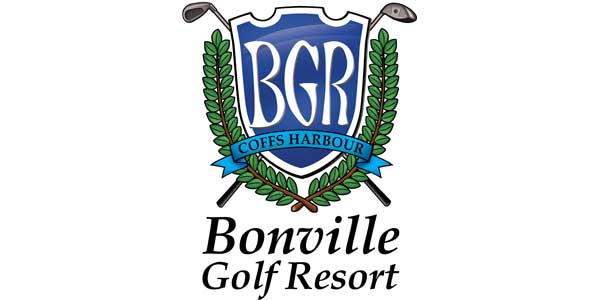 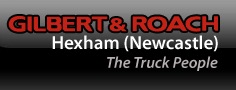                 (02) 4964 8641Come out and support your local clubs by simply participating in the 8 fun filled events at some of your local nine hole courses in 2019.You only need your 4 best scores to become champion, but why not try more events with your mates, to increase your chances, and for a great day out!CLUB					     DATE					     CONTACTStroud Open		               Sunday 17th February	               4994 5264    Karuah Open/ Seafood Day     Sunday 14th April		               4997 5693Wingham Open			     Sunday 5th May		               6553 4761Harrington Open		     Sunday 21st July 	                         6556 0404 Paterson Open			     Sunday 22nd September                4938 5828Bulahdelah Open		     Sunday 20th October	               4997 4327Gloucester Open		     Sunday 27th October	               6558 1602Dungog Open			     Sunday 3rd November		     4992 1394Presentation Day at Karuah    Saturday 30th November		     4997 5693Each event is played over 18 holesThe winner of the scratch and net championships will be the player with the best four scores over the eight short course opens. The more rounds played, the better a player’s chance of their best four scores, eliminating their worst scores, after completing the minimum four eligible rounds. In the case of a tie (best four rounds), a players 5th and subsequent scores (if necessary) will be taken into account to determine a winner.To check ongoing results log on to www.harringtonwatersgolfclub.com.au“Get a group and enjoy the country hospitality of the short courses”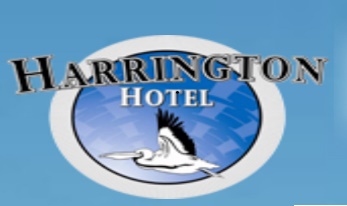 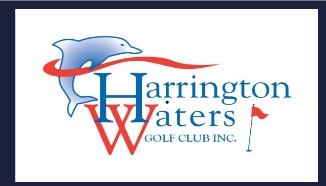 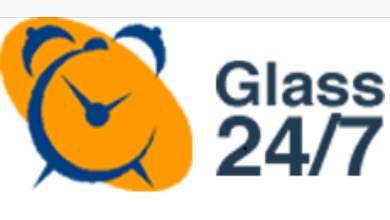 